РЕШЕНИЕСовета народных депутатов муниципального образования «Сергиевское сельское поселение» от «14» ноября 2016г.  № 11 с. СергиевскоеО внесении изменений о дополнений в решение Совета народных депутатов муниципального образования «Сергиевское сельское поселение» от 19.04.2011г. №199 «Об утверждении Положения о порядке установления, выплаты и перерасчета ежемесячной доплаты к трудовой пенсии лицам, замещавшим муниципальные должности и должности муниципальной службы в администрации муниципального образования «Сергиевское сельское поселение»Па основании ст.24 Федерального Закона от 2.03.2007г. № 25-ФЗ « О муниципальной службе в Российской Федерации», ст.7 Федерального Закона от 15.12.2001 г. № 166-ФЗ « О государственном пенсионном обеспечении в Российской Федерации» (ред.03.07.2016), Закона Республики Адыгея от 26.03.2008 г. № 166 « О муниципальной службе в Республике Адыгея», Закона Республики Адыгея от 13.02.2008 г. № 151 « О реестре должностей муниципальной службы в Республике Адыгея», Совет народных депутатов муниципального образования «Сергиевское сельское поселение»РЕШИЛ:Приложение №1  решения Совета народных депутатов муниципального образования «Сергиевское сельское поселение» от 19.04.2011г. №199 «Об утверждении Положения о порядке установления, выплаты и перерасчета ежемесячной доплаты к трудовой пенсии лицам, замещавшим муниципальные должности и должности муниципальной службы в администрации муниципального образования «Сергиевское сельское поселение» читать в следующей редакции (прилагается)Обнародовать   настоящее Решение путем вывешивания на информационных
стеллажах с опубликованием  объявления об обнародовании в газете «Красное Знамя».Настоящее Решение вступает в силу со дня его официального обнародования.Глава муниципального образования«Сергиевское сельское поселение» 				В. Н. ШульцевПриложение №1 к РешениюСовета народных депутатовмуниципального образования"Сергиевское сельское поселение"от _________________________ПОЛОЖЕНИЕО ПОРЯДКЕ УСТАНОВЛЕНИЯ И ВЫПЛАТЫ ЕЖЕМЕСЯЧНОЙ ДОПЛАТЫ К ТРУДОВОЙ ПЕНСИИ В МУНИЦИПАЛЬНОМ ОБРАЗОВАНИИ "СЕРГИЕВСКОЕ СЕЛЬСКОЕ ПОСЕЛЕНИЕ»Настоящее Положение в соответствии с Федеральными законами "О муниципальной службе в Российской Федерации", "О государственном пенсионном обеспечении в Российской Федерации", Законами Республики Адыгея "О муниципальной службе в Республике Адыгея" определяет основания возникновения права на ежемесячную доплату к трудовой пенсии лицам, замешавшим муниципальные должности и должности муниципальной службы муниципального образования "Сергиевское сельское поселение»", порядок ее установления, выплаты и перерасчета.I. Общие положения1. Право на ежемесячную доплату к трудовой пенсии имеют:1) выборные должностные лица местного самоуправления, замещавшие на постоянной основе по состоянию на 1 марта 1996 года и (или) позднее и до вступления  в силу Федерального закона «О государственной   гражданской службе Российской Федерации»2) муниципальные служащие, замещавшие по состоянию на 1 марта 1996 года и (или) позднее и до вступления  в силу Федерального закона «О государственной   гражданской службе Российской Федерации»2.	Гражданам, имеющим одновременно право на ежемесячную доплату к трудовой пенсии, пенсию за
выслугу лет, ежемесячную доплату (надбавку) к пенсии, дополнительное ежемесячное материальное
обеспечение   в   соответствии   с   законодательством   Российской   Федерации   и   Республики   Адыгея, устанавливается один из указанных видов выплат по выбору заявителя, если иное не предусмотрено законом.3.	Ежемесячная доплата к трудовой пенсии устанавливается и выплачивается независимо от
получения в соответствии с Федеральным законом "О трудовых пенсиях в Российской Федерации"
накопительной части трудовой пенсии и не учитывается при изменении ее размера.4. Финансирование ежемесячной доплаты к трудовой пенсии лицам, указанным в пункте 1 настоящего Положения, с учетом расходов на их доставку по тарифам, предусмотренным для выплаты пенсий, производится за счет средств бюджета муниципального образования "Сергиевское сельское поселение".II. Условия назначения, размер ежемесячной доплаты к трудовой пенсии.5. Лица, указанные в подпункте 1 пункта 1 настоящего Положения, освобожденные от должностей в связи с прекращением полномочий, за исключением случаев прекращения полномочий, связанных с виновными действиями, установленными приговором суда, имеют право на ежемесячную доплату к трудовой пенсии при замещении указанных должностей свыше четырех лет.6. Муниципальные служащие, работавшие в муниципальном образовании "Сергиевское сельское поселение", указанные в подпункте 2 пункта 1 настоящего Положения, при наличии стажа государственной или муниципальной службы не менее стажа  продолжительность которого для назначения определяется согласно приложению к Федерального закона от 15.12.2001 №166-ФЗ(ред.01.07.2016) «О государственном пенсионном обеспечении в Российской Федерации» имеют право на ежемесячную доплату к трудовой пенсии при увольнении с муниципальной службы по следующим основаниям:1) ликвидация органа, а также сокращение штата служащих в указанном органе;2) увольнение с должностей, учреждаемых в установленном законодательством Республики Адыгея порядке для непосредственного обеспечения исполнения полномочий лиц, замещающих выборные муниципальные должности, в связи с прекращением этими лицами исполнения своих полномочий;достижение предельного возраста, установленного законодательством Республики Адыгея для
замещения должности государственной или муниципальной службы Республики Адыгея;наличие подтвержденного заключением медицинского учреждения заболевания, препятствующего
выполнению должностных обязанностей по должности муниципальной службы Республики Адыгея;5) по собственному желанию в связи с выходом на пенсию в соответствии с Федеральным законом "О трудовых пенсиях в Российской Федерации" либо на пенсию, досрочно установленную в соответствии с Законом Российской Федерации "О занятости населения в Российской Федерации".7. Лица, уволенные с должности муниципальной службы по основаниям, предусмотренным подпунктами 2 - 3 пункта б настоящего Положения, имеют право на ежемесячную доплату к трудовой пенсии, если они замещали названные должности не менее 12 полных месяцев непосредственно перед увольнением.Лица, указанные в подпункте 2 пункта 1, уволенные по основаниям, указанным в подпункте 1 пункта 6 настоящего Положения, и имеющие стаж муниципальной службы при наличии стажа государственной или муниципальной службы не менее стажа  продолжительность которого для назначения определяется согласно приложению к Федерального закона от 15.12.2001 №166-ФЗ(ред.01.07.2016)  «О государственном пенсионном обеспечении в Российской Федерации», имеют право выхода на пенсию досрочно, но не ранее чем за два года до установленного законодательством Российской Федерации срока выхода на пенсию по старости.8. Лица, уволенные с должности муниципальной службы до истечения 12 полных месяцев по основаниям, предусмотренным подпунктом 1 пункта 6 настоящего Положения, а также лица, уволенные с указанных должностей до истечения 12 полных месяцев со дня введения муниципальной службы по основаниям, указанным в пункте 6 настоящего Положения, при наличии стажа государственной или муниципальной службы не менее стажа  продолжительность которого для назначения определяется согласно приложению к Федерального закона от 15.12.2001 №166-ФЗ(ред.01.07.2016) «О государственном пенсионном обеспечении в Российской Федерации», имеют право на ежемесячную доплату к трудовой пенсии.9. Ежемесячная доплата устанавливается к трудовой пенсии по старости (инвалидности), назначенной в соответствии с Федеральными законами "О трудовых пенсиях в Российской Федерации" и "О государственном пенсионном обеспечении в Российской Федерации", а также к пенсии по старости, оформленной досрочно в соответствии с Законом Российской Федерации "О занятости населения в Российской Федерации".10. Лицам, указанным в подпункте 1 пункта 1 настоящего Положения, ежемесячная доплата к трудовой пенсии при замещении данных должностей при наличии стажа, не менее одного года устанавливается в размере 25 процентов  среднемесячного заработка, За каждый полный год, указанного стажа свыше  одного года пенсия по выслуге лет увеличивается на 3 процента среднемесячного заработка. При этом пенсия за выслугу лет не может превышать 60 процентов средне месячного  заработка, установленной в соответствии с Федеральными законами, указанными в пункте 9 настоящего Положения.II. Муниципальным служащим, работавшим в муниципальном образовании «Сергиевское сельское поселение», указанным в подпункте 2, пункта 1 настоящего Положения, ежемесячная доплата к трудовой пенсии назначается при наличии стажа государственной или муниципальной службы при наличии стажа государственной или муниципальной службы не менее стажа  продолжительность которого для назначения определяется согласно приложению к Федерального закона от 15.12.2001 №166-ФЗ(ред.01.07.2016) «О государственном пенсионном обеспечении в Российской Федерации», в размере 30 процентов среднемесячного заработка (но не более 2,8 должностного оклада, вознаграждения действующего на момент установления доплаты соответственно занимаемой должности) за вычетом пенсии, установленной в соответствие с Федеральными законами, указанными в пункте 9 настоящего Положения. За каждый полный год стажа муниципальной службы сверх стажа  продолжительность которого для назначения определяется согласно приложению к Федерального закона от 15.12.2001 №166-ФЗ(ред.01.07.2016)  «О государственном пенсионном обеспечении в Российской Федерации» ежемесячная доплата к трудовой пенсии увеличивается на 3 процента среднемесячного денежного содержания. При этом общая сумма ежемесячной доплаты к трудовой пенсии и пенсии по старости (инвалидности) не может превышать 60 процентов среднемесячного денежного содержания (2,8 должностного оклада).12. Размер ежемесячной доплаты к трудовой пенсии не может быть ниже установленной законодательством Российской Федерации базовой части трудовой пенсии по старости.13. При определении размера ежемесячной доплаты к трудовой пенсии для лиц, получающих две пенсии в соответствии с законодательством Российской Федерации, учитывается их общая сумма.III.	Продолжительность замещения муниципальных должностей.Стаж муниципальной службы.14. При определении права на ежемесячную доплату к трудовой пенсии и исчислении ее размера лицам, указанным в подпункте 1 пункта 1 настоящего Положения учитываются:периоды   замещения   муниципальных   должностей,   предусмотренных   Реестром   муниципальных должностей и должностей муниципальной службы в соответствии с законодательством Республики Адыгея;периоды замещения аналогичных должностей в Совете народных депутатов и администрации Сергиевское сельского поселения, когда указанные органы имели статус местных органов государственной власти.Периоды замещения различных должностей, указанных в настоящем пункте, суммируются в соответствия с Законом Республики Адыгея "О порядке установления стажа муниципальной службы муниципального служащего в Республике Адыгея".15. Стаж муниципальной службы, дающий право на установление ежемесячной доплаты к трудовой пенсии, определяется комиссией по установлению стажа муниципальной службы в соответствии с Законом Республики Адыгея "О порядке установления стажа муниципальной службы муниципального служащего в Республике Адыгея".IV,	Среднемесячное денежное содержание16. Размер ежемесячной доплаты к трудовой пенсии исчисляется из среднемесячного денежногосодержания за последние 12 полных месяцев замещения муниципальной должности, должности муниципальной службы, предшествующих дню ее прекращения либо дню достижения лицом, замещавшим указанные должности, возраста, дающего право на трудовую пенсию, предусмотренную Федеральным законом "О трудовых пенсиях в Российской Федерации".17. Размер ежемесячной доплаты к трудовой пенсии при увольнении с муниципальной службы в случаях, предусмотренных пунктом 8 настоящего Положения исчисляется из среднемесячного денежного содержания, определяемого путем деления общей суммы денежного содержания, полученной за фактически отработанные  полные месяцы муниципальной службы, на число этих месяцев.18. Лицам, замещавшим муниципальные должности и должности муниципальной службы, среднемесячное денежное содержание определяется путем деления суммы полученного за 12 месяцев денежного содержания на 12.Из расчетного периода исключается время, когда лицо не работало в связи с временной нетрудоспособностью или в соответствии с законодательством освобождалось от исполнения должностных обязанностей с сохранением среднего заработка. В этом случае суммы полученного пособия по временной нетрудоспособности и выплаченного среднего заработка не включаются в денежное содержание, исходя из которого исчисляется размер ежемесячной доплаты к трудовой пенсии. При этом среднемесячное денежное содержание определяется путем деления суммы полученного в расчетном периоде денежного содержания на фактически проработанные в этом периоде дни и умножается на 21 (среднемесячное число рабочих дней в году).Размер среднемесячного денежного содержания в случаях, предусмотренных пунктом 10 настоящего Положения, исчисляется путем деления общей суммы денежного содержания за фактически проработанные полные месяцы муниципальной службы на число этих месяцев.По заявлению лица, замещавшего муниципальную должность, должность муниципальной службы, из числа полных месяцев, за которые определяется среднемесячное денежное содержание, могут исключаться месяцы, когда лицо находилось в отпуске без сохранения денежного содержания. При этом исключенные месяцы должны заменяться другими, непосредственно предшествующими избранному периоду.19. Если в расчетный период произошло повышение (увеличение) денежного содержания, среднемесячное денежное содержание за весь расчетный период рассчитывается с учетом повышения (увеличения) денежного содержания.20. Размер среднемесячного денежного содержания, исходя из которого исчисляется ежемесячная доплата к трудовой пенсии, не может превышать 2,8 должностного оклада по замещавшейся муниципальной должности, должности муниципальной службы.21. При работе на условиях неполного рабочего времени размер среднемесячного денежного содержания, учитываемый при определении размера ежемесячной доплаты к трудовой пенсии, не должен превышать 2,8 фактически получаемого должностного оклада.22. При замещении лицом в расчетном периоде различных должностей ограничение размера среднемесячного денежного содержания производится, исходя из месячного должностного оклада по замещавшейся должности на соответствующий период замещения.23. В состав среднемесячного денежного содержания, учитываемого при определении размера ежемесячной доплаты к трудовой пенсии, лицам, замещавшим муниципальные должности, должности муниципальной службы, включаются: должностной оклад;ежемесячная надбавка к должностному окладу за классный чин;ежемесячная надбавка к должностному окладу за особые условия муниципальной службы; ежемесячная надбавка к должностному окладу за выслугу лет; премии по результатам работы, кроме премий, носящих единовременный характер.V. Назначение, перерасчет размера и выплаты ежемесячной доплаты к трудовой пенсии24. Назначение ежемесячной доплаты к трудовой пенсии производится но заявлению гражданина распоряжением главы муниципального образования на основании заключения комиссии по установлению стажа муниципальной службы.При этом обращение за назначением ежемесячной доплаты к трудовой пенсии может осуществляться в любое время после возникновения права на нее без ограничения каким-либо сроком.Лицам, указанным в подпунктах 1, 2 пункта I настоящего Положения при выходе на пенсию по старости или инвалидности выплачивается за счет средств местного бюджета единовременное вознаграждение, которое составляет при продолжительности стажа муниципальной службы при наличии стажа государственной или муниципальной службы не менее стажа  продолжительность которого для назначения определяется согласно приложению к Федерального закона от 15.12.2001 №166-ФЗ(ред.01.07.2016)  «О государственном пенсионном обеспечении в Российской Федерации» - при денежных содержания (вознаграждения). Размер единовременного поощрения увеличивается из расчета один размер денежного содержания (вознаграждения) за каждые полные три года стажа муниципальной службы сверх стажа  продолжительность которого для назначения определяется согласно приложению к Федерального закона от 15.12.2001 №166-ФЗ(ред.01.07.2016)  «О государственном пенсионном обеспечении в Российской Федерации», при этом общая сумма выплаты не может превышать шести размеров денежного содержания (вознаграждения).Если лицо, уволенное с должности муниципальной службы, получившее единовременное поощрение, вновь поступает на муниципальную службу и приобретает с учетом предыдущей работы (службы) право на единовременное поощрение в большем размере, то при последующем увольнении выплата единовременногоПоощрения производится вновь за вычетом ранее выплаченного размера поощрения. При этом учитывается не сумма выплаты, а размер единовременного поощрения в кратном отношении к денежному содержанию (вознаграждению).25. Ежемесячная доплата к трудовой пенсии назначается со дня подачи заявления, но не ранее дня, 1ледующего за днем освобождения от муниципальной должности, должности муниципальной службы назначении трудовой пенсии26. Срок, на который назначается ежемесячная доплата к трудовой пенсии (в том числе при изменении ее размера), зависит от вида пенсии, к которой она установлена;1) ежемесячная доплата, установленная к трудовой пенсии по старости, назначается пожизненно; 2) ежемесячная доплата, установленная к пенсии по инвалидности, назначается на срок, на который определена инвалидность.27   Заявление лица об установлении ежемесячной доплаты к трудовой пенсии регистрируется в администрации муниципального образования в день подачи заявления. К заявлению прилагаются: справка о размере среднемесячного денежного содержания;справка о периодах службы (работы), учитываемых при исчислении продолжительности замещения муниципальных должностей, стажа муниципальной службы, продолжительности замещения должностей в органах представительной и исполнительной власти Сергиевское сельского поселения;справка органа, назначающего трудовую пенсию, о виде и размере назначенной пенсии с указанием федерального закона, в соответствии с которым она назначена;копия распоряжения (приказа) об освобождении от муниципальной должности, должности муниципальной службы;трудовая книжка, другие документы, подтверждающие стаж, а также их копии, заверенные в установленном порядке.Заявление рассматривается в 30-дневный срок со дня регистрации заявления. О принятом решении в письменной форме сообщается заявителю. В случае отказа в установлении ежемесячной доплаты к трудовой излагается его причина.28. Распоряжение главы муниципального образования об установлении ежемесячной доплаты к пенсии вместе с прилагаемыми документами направляется к специалисту по финансово-экономическим вопросам29. специалист по финансово-экономическим вопросам администрации,   на   основании   представленных документов производит выплату ежемесячной доплаты к трудовой пенсии ее получателю по мест) его жительства.30.Перерасчет  ежемесячной  доплаты   к   трудовой   пенсии   производится  специалистом по финансово-экономическим вопросам администрации:при изменении размера трудовой пенсии, к которой установлена ежемесячная доплата, - со дня
такого изменения;при увеличении месячного денежного содержания в связи с увеличением размера дожностного
оклада по соответствующей муниципальной должности или должности муниципальной службы - со дня
такого увеличения на основании распоряжения главы муниципального образования;3) при увеличении коэффициента должностного оклада - со дня такого увеличения. 31. Ежемесячная доплата к трудовой пенсии не выплачивается в период замещения государственной, муниципальной должности, нахождения на государственной, муниципальной службе.При замещении лицом указанных должностей после установления ежемесячной доплаты к трудовой пенсии ее выплата приостанавливается со дня замещения одной из перечисленных должностей.Лицо, получающее ежемесячную доплату к трудовой пенсии и назначенное на одну из указанных должностей, обязано в 5-дневный срок сообщить об этом в письменной форме в орган, выплачивающий ежемесячную доплату к трудовой пенсии.32.	При последующем освобождении от должностей, перечисленных в пункте 31 настоящего
Положения, выплата ежемесячной доплаты к трудовой пенсии возобновляется со дня, следующего за днем
освобождения от должности, по заявлению получателя ежемесячной доплаты к трудовой пенсии и копии
решения об освобождении от соответствующей должности.33.	Выплата ежемесячной доплаты к трудовой пенсии прекращается лицу, которому в соответствии с
законодательством Российской Федерации назначена пенсия за выслугу лет или ежемесячное пожизненное
содержание,   или  установлено дополнительное  материальное  обеспечение  за  особые заслуги  перед Республикой Адыгея, или в соответствии с законодательством Республики Адыгея либо иного субъекта Российской Федерации установлена иная доплата (надбавка) к пенсии или дополнительное ежемесячное материальное обеспечение.Лицо, которому установлена одна из перечисленных выплат, в 5-дневный срок обязано сообщить об этом в орган местного самоуправления,, выплачивающий ежемесячную доплату к трудовой пенсии.Выплата ежемесячной доплаты к трудовой пенсии прекращается со дня назначения указанных выплат.34.	В случае смерти лица, получавшего ежемесячную доплату к трудовой пенсии, ее выплата
прекращается органом местного самоуправления,, выплачивающим ежемесячную доплату к трудовой пенсии,
с первого числа месяца, следующего за месяцем, в котором наступила смерть.35.	Получатели ежемесячной доплаты к трудовой пенсии несут в соответствии с действующим ими для назначения и выплаты ежемесячной доплаты к трудовой пенсии	 .36. В случае если представление недостоверных сведений или несвоевременное представлениесведений, предусмотренных пунктами 31, 33 настоящего Положения, повлекло за собой выплату излишних сумм ежемесячной доплаты к трудовой пенсии, получатель ежемесячной доплаты к трудовой пенсии возмещает органу, производящему се выплату, излишне выплаченные суммы.37. Орган местного самоуправления, вправе требовать от физических и юридических лиц представлен документов, необходимых для назначения, перерасчета размера и выплаты ежемесячной доплаты к трудов пенсии, а также проверять обоснованность выдачи указанных документов.Российская ФедерацияРеспублика АдыгеяСовет народных депутатов муниципального образования «Сергиевское сельское поселение»Российскэ ФедерациеАдыгэ РеспубликИнароднэ депутатхэм я совет Муниципальнэ образованиеу «Сергиевскэ къоджэ псэупIэм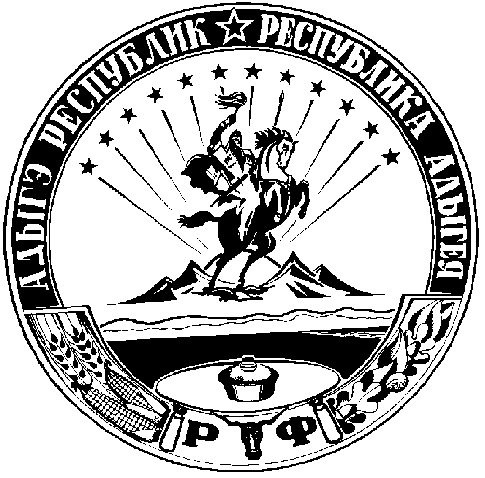 